Ashton Prime NewsThirdEditionASHTON   VALE YEAR 7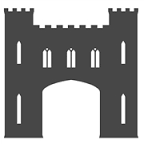 This term Year 5 had a teacher from year 7  come in to work on independence, to begin to prepare us for Year 7. Her name was Ms Berry. She taught us what it is like to be a year 7. Everybody liked her explanation. Ms Berry also gave us some work to see how close to Year 7 we already are! We all really enjoyed it! We also looked at how to make wise choices and had 20 challenges for independence which we are all working on.Ms Berry was a very nice teacher and we all liked learning with her. It was a great time!  	RECEPTION TOUR  NEW ASHTON GATE STADIUM . 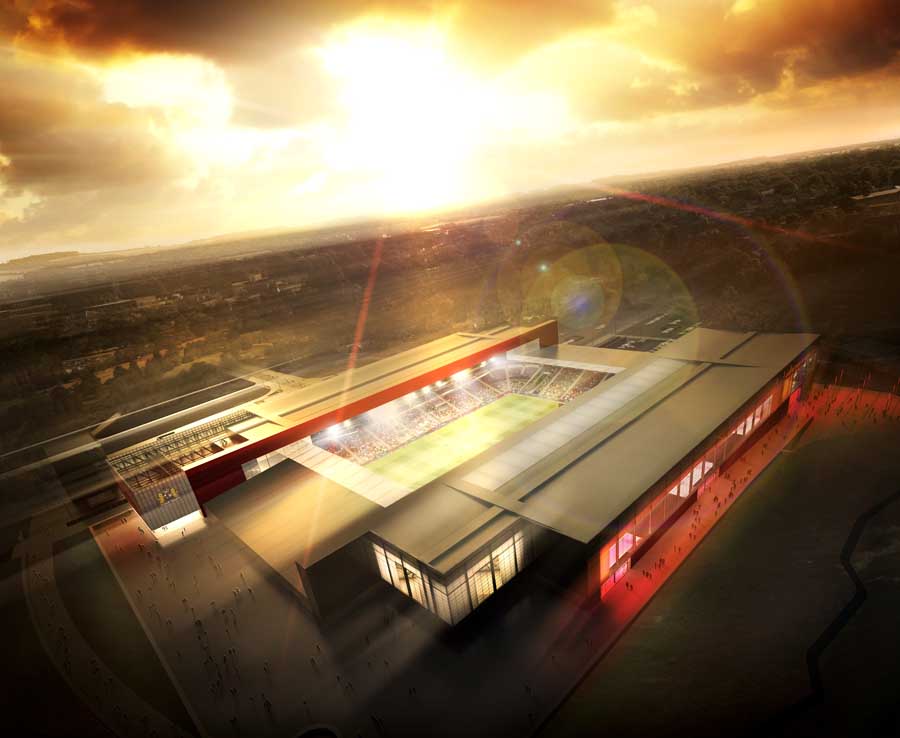 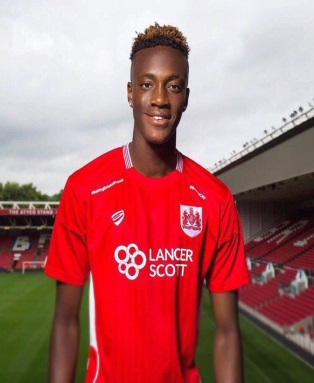 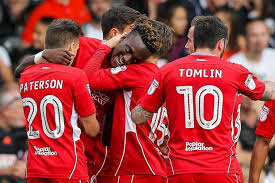 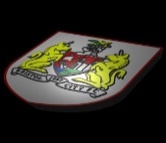 Dinosaur Word Search     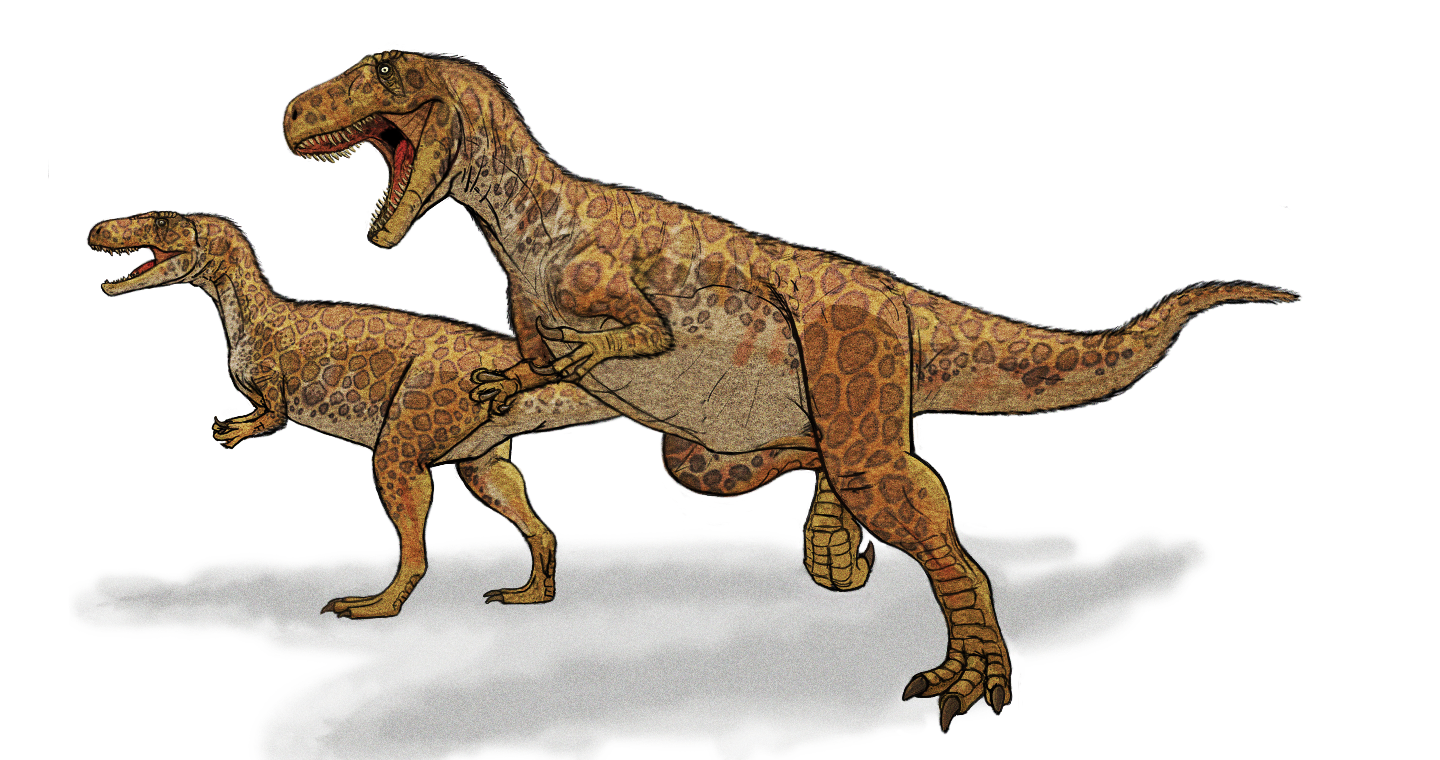 BY Fallon Sanders and Ethan MauleTrex   Jurassic  eggs   carnivore   omnivore  herbivore     spinosaurousGruffalo  Hunting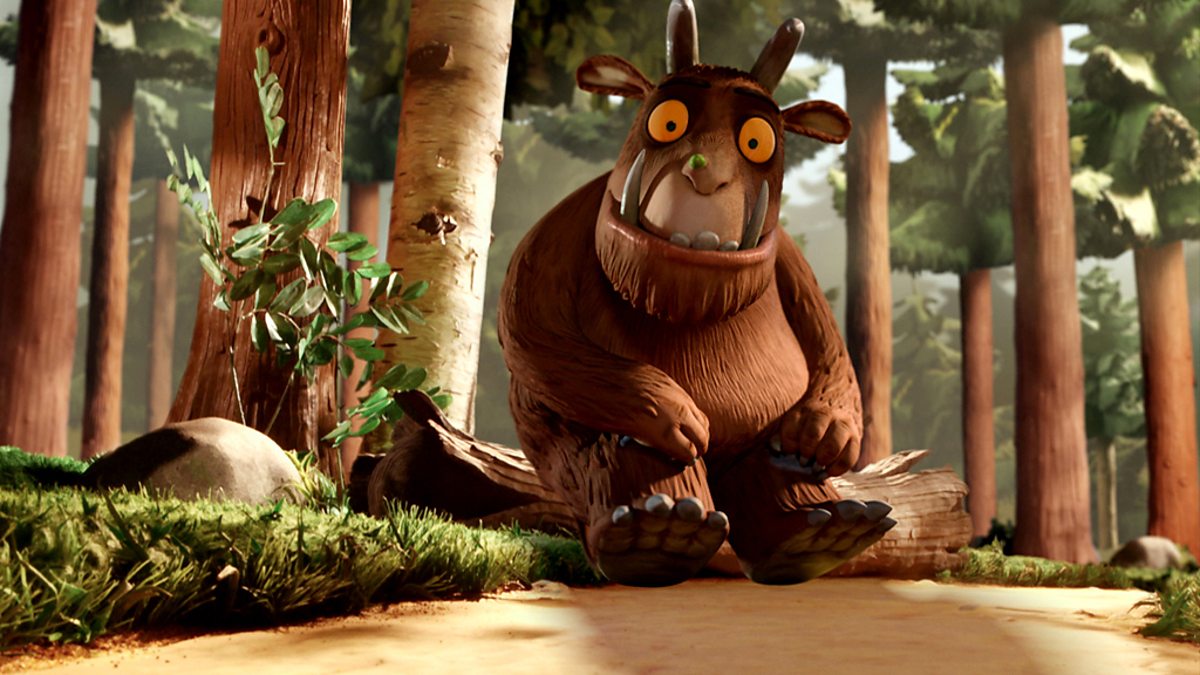 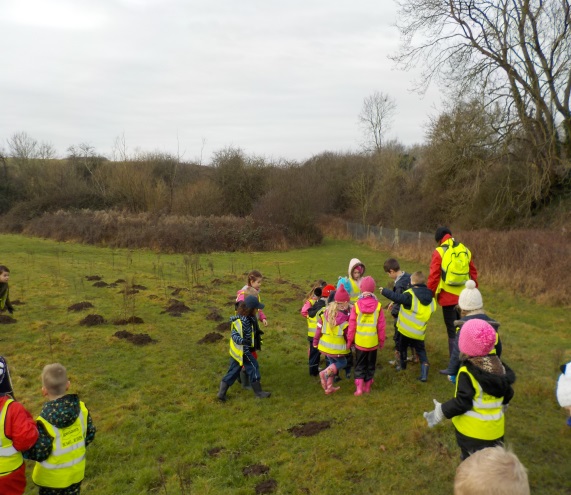 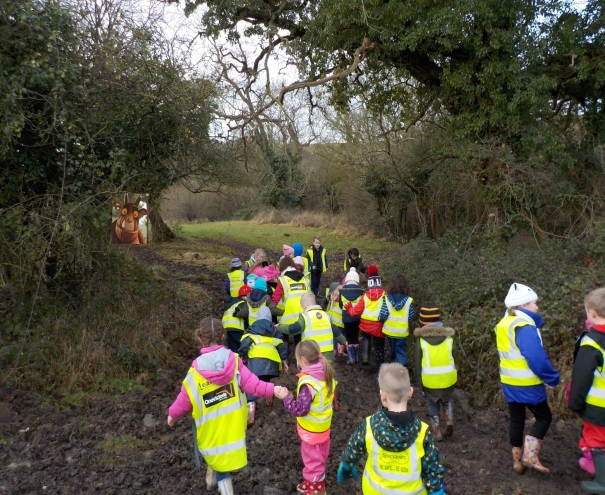 INTERNET SAFETYwe interveiwed                   the year 6 oninternet  safety.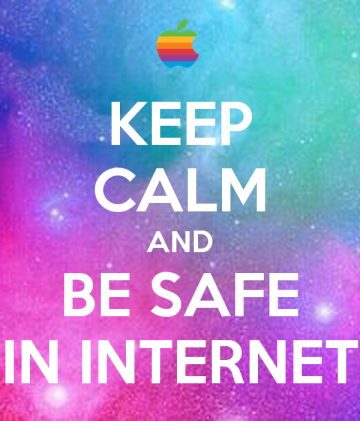 By MaddieandRuby GIf  someone  sends  you  a  message  or  image  don’t  click  on  it, tell  an  adult.  You  could  get  internet  security  or  adult  supervision,  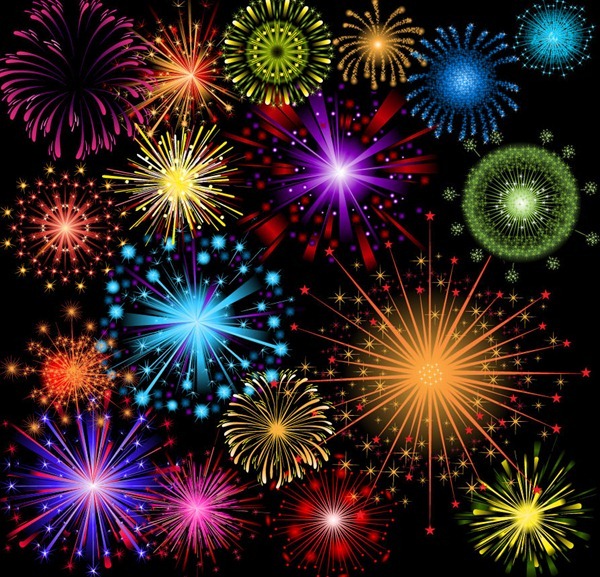 At the end of the parade there was a firework display.Science Week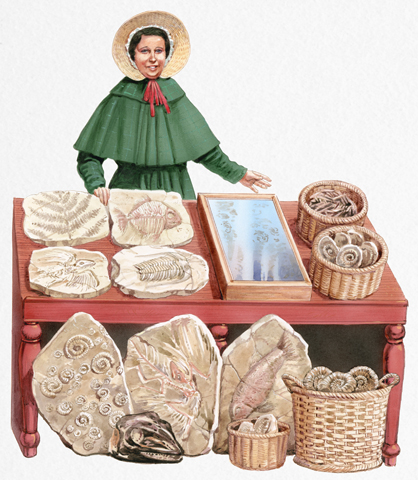 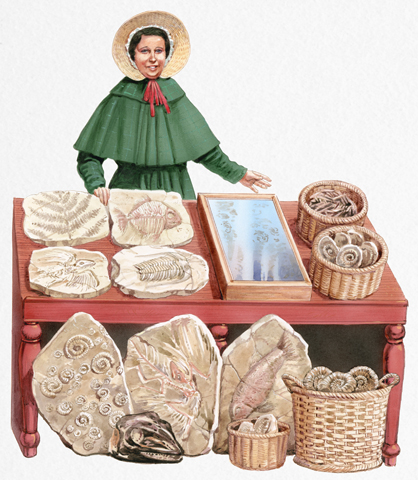 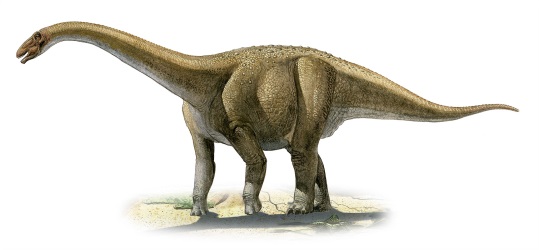 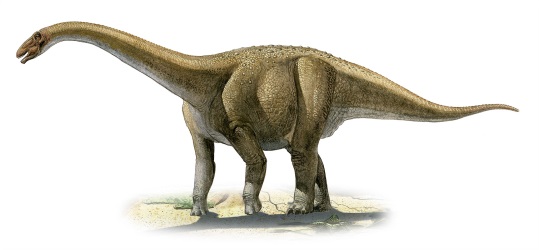  Sport Report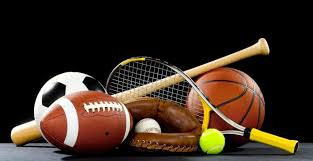 List of ingredientsblue dyeplastic cupcotton wool  budshole punch/card magnifying glasstorch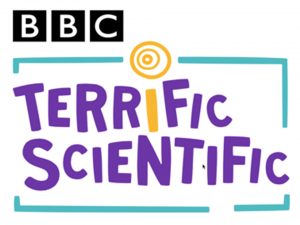 The New Head TeacherThe new head teacher is a man and he seems really nice and also very keen to meet us. His name is Mr Hollis. Mr Hollis is going to run a marathon. He will keep the school the same, but might change the playground. He likes sportMr Hollis is a deputy head at High Down Primary School.He will be a very good head he will take assembly in the hall as always and if you have any problems he will be willing to help you out he is great.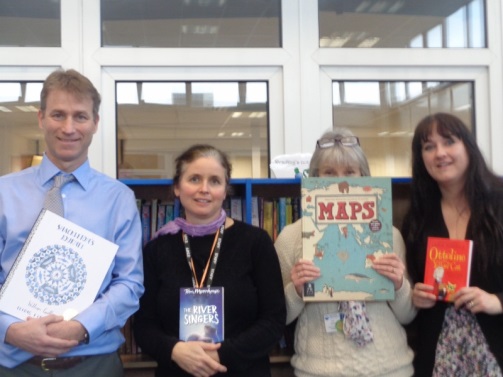 tobacco factory by jena & katieThis term Yr1 to Yr6 went to watch Cinderella at the Tobacco Factory. We asked year 3 what they thought. AJ said it was funny and he liked the bird noises. He rated it 8/10. Harry said it was good when the stepsister kissed the prince, he rated it 8/10. Evie said it was good when the son dressed up in the pink dress, she rated it 7/10. Roma said it was funny when the stepmother dressed up, she rated it 10/10. Jena and Katie rated it 10/10. There were only 5 people that played all of the parts. They were very taslented. If you didn,t get to go you should ask your family to take you.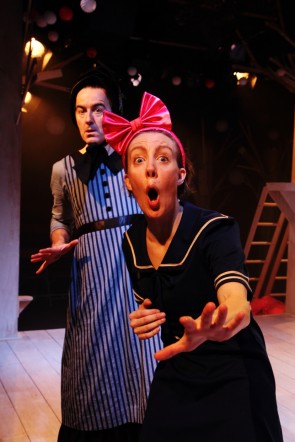 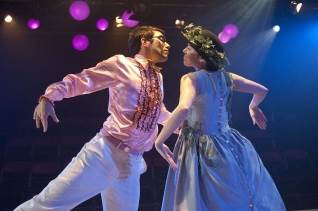 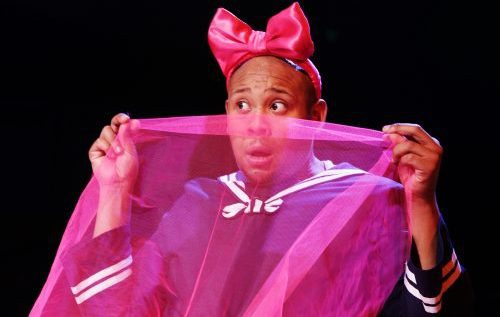 YEAR 6 BOATSYear 6 built boats out of  polystyrene to test  over water. They used : batteries  to power  the  motor , a motor  to  make  the whole  thing  move  in  water  , hot  glue  guns  to  stick  all  the  materials together ,  propelers  to  make  the  boat  move and  last  but not  least  wires  to  connect  all  of  the  electrics. Luca  and  Archie’s  boat  was  called  WHITE  FURY Danny  and  Anna’s  boat  was  called  YO  Taegen  and  Katie’s  boat  was  called  RAPTORThere  were  many  more  boats  as well. A man came in to show year 6 how to actually build these boats. His name was Mark and he is an engineer. Building  the  boats  took  5-6 hours.THANK YOU FOR READING!!!!!! MAGIC MATH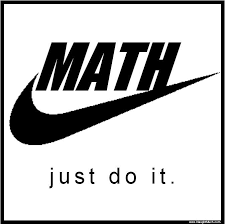 IntroIn Yr5 we have doing fractions and the rating (keira) would give it ten out of ten and I (Amy) will give it a nine and a half out of nine and a half.Lets startSo lets start with one and two quarters making it into an improper fraction. First we have to times one by four which is four and then add two onto four which makes six and then you have six quarters 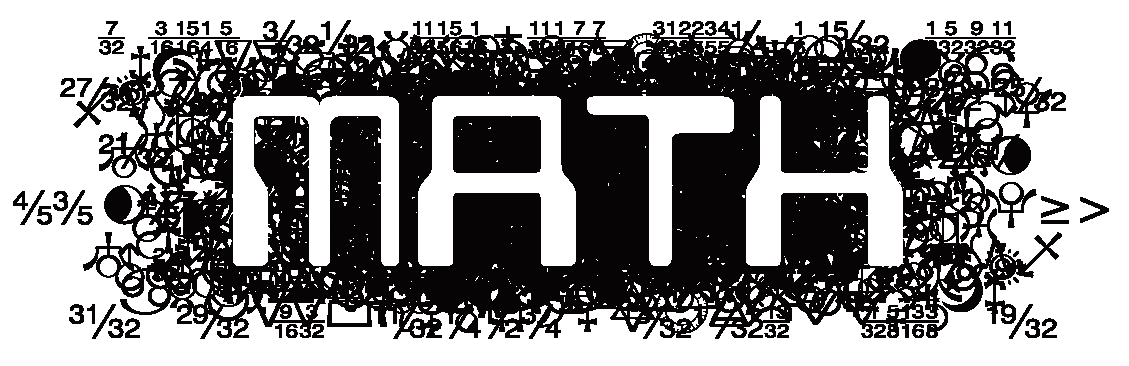 Lets do another one like seven quarters then we will make it into a mixed number. First you get seven quarters and divide seven by four  which is one remainder three and the fraction will be one and three quarters.By Keira and AmyAKGHDKCARNIVOREDDOVSCRMNSIXMDABAVCNAPGDNGBRNOSFHFOUPH JDISPHPHERBIVOREZNHHNEGGFJ NGUTREXGUHSJKOMNIVOREHUIAEKTUpLLGISIGOPFO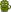 LOLPIUTJJNTYZHJOJZMLD UMHKNJHOHYOBJKOJHJHEGFEKHJURASSICDHFDLHBDSHJUUGFIKDYEYYMVVNFXPNGHMRGGGJDRASFDUDTHIKBBURFYMIFHUOJKSGUFNJHNOHBINJJOKFKQPHKJOHTKIKIJKPIJDOJTJHTDSGUKIUSGGEGTHYOBHLSLAJJDUUJJNGJBIOFJJHZHUGFGIHJJKOIUJJHKJ0VHRGDHKXKKJEROVIBREHKOOLJYGFMENIHJEMIMKKMRUFYIOBKIJJJHFJJOBHUUSJHIJ0HGRJAEIHHDHI,